UNIVERSIDAD DE SONORAFONDO DE CRÉDITOS ESPECIALES INSTITUIDO POR LA UNIVERSIDAD
PARA LAS TRABAJADORES ACADÉMICOSSOLICITUD DE CRÉDITO ESPECIALLUGAR Y FECHA	CANTIDAD SOLICITADA	PLAZO-QUINCENAS	DICTAMEN:			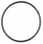 APROBADO QMOTIVOS:	Por el presente PAGARÉ reconozco deber y me obligo a pagar incondicionalmente en esta ciudad o en cualquier otra en que se me requiera de pago a la UNIVERSIDAD DE SONORA o a su orden, el día	la cantidad de: $	SON: (					1De no verificarse el pago de la cantidad que este PPAGARÉ expresa el día de su vencimiento abonaré	el rédito de	por ciento mensual por todo el tiempo que esté insoluto, sin perjuicio al cobro más los gastos que por ello se originen.Otorgante	 	de	de 20	Domicilio	 Firma			DATOS DEL SOLICITANTEDATOS DEL SOLICITANTEUSO EXCLUSIVO UNI SONUSO EXCLUSIVO UNI SONUSO EXCLUSIVO UNI SONUSO EXCLUSIVO UNI SONNOMBRENOMBREFECHA EMISIÓNIMPORTEIMPORTEPLAZONo. EMPLEADONo. EMPLEADOFECHA DE INGRESOFECHA DE INGRESOAÑOS DE SERVICIOVENCIMIENTOADSCRIPCIÓNADSCRIPCIÓNPUESTOPUESTOMOTIVO DE LA SOLICITUD DELE LA SOLICITUD DELPRÉSTAMODOM. PARTICULARDOM. PARTICULARTELÉFONOCIUDADINDISPENSABLE: ANEXAR ÚLTIMO TALÓN CHEQUEFIRMATELÉFONOCIUDADINDISPENSABLE: ANEXAR ÚLTIMO TALÓN CHEQUEFIRMATELÉFONOCIUDADINDISPENSABLE: ANEXAR ÚLTIMO TALÓN CHEQUEFIRMATELÉFONOCIUDADINDISPENSABLE: ANEXAR ÚLTIMO TALÓN CHEQUEFIRMATELÉFONOCIUDADINDISPENSABLE: ANEXAR ÚLTIMO TALÓN CHEQUEFIRMATELÉFONOCIUDADINDISPENSABLE: ANEXAR ÚLTIMO TALÓN CHEQUEFIRMAINDISPENSABLE:ANEXAR DOCUMENTOS COMPROBATORIOSINDISPENSABLE:ANEXAR DOCUMENTOS COMPROBATORIOSINDISPENSABLE:ANEXAR DOCUMENTOS COMPROBATORIOSINDISPENSABLE:ANEXAR DOCUMENTOS COMPROBATORIOSPOR LA UNIVERSIDADPOR LA UNIVERSIDADPOR EL STAUSPOR EL STAUSPOR EL STAUSPOR EL STAUSAPROBADOAPROBADOAPROBADOAPROBADOAPROBADOAPROBADOOBSERVACIONES:OBSERVACIONES:OBSERVACIONES:OBSERVACIONES:OBSERVACIONES:OBSERVACIONES: